บันทึกข้อความ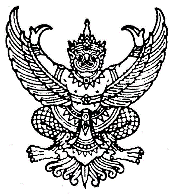 ส่วนราชการ  โรงเรียนเตรียมอุดมศึกษาพัฒนาการ สุราษฎร์ธานี โทร ๐๗7 ๕๔๓๑๐๔ที่    บค.       /๒๕๖7                                           วันที่   เรื่อง รายงานการอบรม.........................................................................เรียน ผู้อำนวยการโรงเรียนเตรียมอุดมศึกษาพัฒนาการ สุราษฎร์ธานี	ตามที่ข้าพเจ้า..................................................ตำแหน่ง.................ได้เข้ารับการอบรม........................................................................................................................................................................................................................................................................................................................ นั้น 	บัดนี้ การอบรมดังกล่าว ได้เสร็จเรียบร้อยแล้ว ข้าพเจ้าขอรายงานผล ดังต่อไปนี้ ....................................................................................................................................................................................................................................................................................................................................................................................................................................................................................................................................................................................................................................................................................................................................................................................................................................................................................................................................................................................................................................................................................................................................................................................................................................................ข้าพเจ้าจะนำความรู้ ความสามารถ ประสบการณ์ ทักษะ หรืออื่นๆ ที่ได้รับในการอบรมมาเพื่อพัฒนางานของหน่วยงาน ดังนี้ ....................................................................................................................................................................................................................................................................................................................................................................................................................................................................................................................................................................................................................................................................................................................................................................................................................................................................................................................................................................................................................................................................................................................................................................................................................................................เอกสารที่ได้รับจากการพัฒนา มีดังต่อไปนี้ คือ (แนบสำเนาเกียรติบัตร/วุฒิบัตร/รูปถ่าย ในภาคผนวก)..........................................................................................................................................................................................................................................................................................................................................................................................................................................................................................................................................................................................................................................................................................................การเผยแพร่ความรู้  ประสบการณ์ ทักษะ และอื่นๆแก่ผู้ที่เกี่ยวข้อง คือ............................................................................................................................................................................................................................................................................................................................................................................................................................................................................................................................	งบประมาณที่ใช้.......................................บาท (						)จึงเรียนมาเพื่อโปรดทราบและพิจารณา							ลงชื่อ.........................................ผู้รายงาน							     (                               )     						         ตำแหน่ง..............................................1. ความคิดเห็นของผู้ช่วยผู้อำนวยการกลุ่มบริหารแผนงาน	 2. ความคิดเห็นของหัวหน้ากลุ่มบริหารงาน        และงบประมาณ   					     บุคคล    ............................................................................	               ..................................................................    ............................................................................	               ..................................................................        ลงชื่อ...................................................	                 ลงชื่อ......................................................      (นางสุภาพร  สุวรรณละออง)		                      (นางสาวธนรรณพร  แสงสว่าง)ผู้ช่วยผู้อำนวยการกลุ่มบริหารแผนงานและงบประมาณ	         หัวหน้ากลุ่มบริหารงานบุคคล  3. ความคิดเห็นของผู้ช่วยผู้อำนวยการกลุ่มบริหารงานบุคคล	  ........................................................................................................................................................................................................................................................................................................................................................        ลงชื่อ...........................................................     (นางภาวิณี  แจ่มกระจ่าง)     ผู้ช่วยผู้อำนวยการกลุ่มบริหารงานบุคคล    4. ความคิดเห็นของผู้อำนวยการโรงเรียน				    ........................................................................................................................................................................................................................................................................................................................................................       ลงชื่อ.......................................................	            								      (นายบุญเลิศ  ทองชล)ผู้อำนวยการโรงเรียนเตรียมอุดมศึกษาพัฒนาการ สุราษฎร์ธานี     ............./.............../..............ภาคผนวก(แนบสำเนาเกียรติบัตร/วุฒิบัตร/รูปถ่าย และเอกสารอื่นๆที่เกี่ยวข้อง)